Sulfi 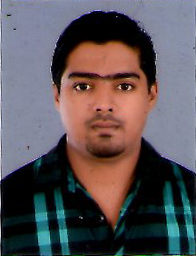 Civil Supervisor C/o-Mobile: +971501685421, E-mail: sulfi.376476@2freemail.com  Nationality			:	IndianYear of Birth			:	1980I am looking for an opportunity to work as a civil supervisor, or any suitable position related to my experience . I am seeking new challenges and any positions of interest. I have 3 year local work experience and 10 year Middle East experience in the field of civil works, general construction and infrastructure projects.2016 NOVEMBER – 2018 JANUARYPosition		:	Freelance Interior Design ContractorCompany	:	Own CompanyProjects		:	Commercial and Residential Buildings2011 JANUARY – 2016 AUGUSTPosition		:	Civil SupervisorCompany	:	Interactive Development Company, Riyadh Saudi ArabiaProjects		:	Saudi Arabian National Guard Military Accomodations 			Private Residential VillasDuties & ResponsibilitiesSupervision of all internal and external finishing work activities.Supervision of all yearly maintenance work activities.2007 APRIL- 2010 JUNEPosition		:	Civil SupervisorCompany	:	Robust Contracting Company LLC, DubaiProject		:	Green Community (West) 600 villas +8 apartment buildings, Jebel Ali, DubaiDuties & ResponsibilitiesCo-Ordination of activities to be done.Daily report of accomplishment direct to the project manager.Supervision & Inspection for excavation work and errection of panels and columns for boundary wall.Supervision and Inspection for Hard Land scaping for path way, garage, wall cladding and coping.Supervision for all finishing works and final requirements before snagging.Attending with consultants and clients for final orientation and preparation of documents from pre handover.Supervision of maintenance work in handover villas and apartments.2006 JULY- 2007 APRILPosition		:	Civil SupervisorCompany	:	Robust Contracting Company LLC, DubaiProject		:	G+2 five building labor accommodation (ARENCO),Dubai Investment Park, Jebel AliDuties & Responsibilities:Supervision of more than 400 laborers including sub-contractors.Preparation of daily activity report and surveys weekly programs report.Supervision of civil activities performed by sub-contraction on site to ensure timely, sound and satisfactory completion of work.Supervision & inspection of all building work activities casting for foundation, columns and slaps.2006 APRIL- 2006 JULYPosition		:	Civil SupervisorCompany	:	Robust Contracting Company LLC, DubaiProject		:	G+2 Eight building apartments (ARENCO), Dubai investment park Jebel-AliDuties & Responsibilities:Supervision and inspection of finishing works activities in all Eight buildings.2003 AUGUST – 2005 DECEMBERPosition		:	Civil SupervisorCompany	:	Bhavanam Construction, Attingal, KeralaProject		:	Residential VillasDuties & Responsibilities:Inspection for safety & Quality systems and keep site discipline at the highest level.Supervision & Inspection of all building work activities in charge to oversee the following sub-contract works.Epoxy coating on the floor.Gypsum board works & false ceiling.Assembling & Installation of wardrobes and kitchen cabinetGraduation in functional English (Kerala University) (2000- 2003)Diploma in Civil Engineering (Kerala Govt. Course of Eng.) (Course completed)  (1998-2000)AUTOCAD, Office automationExpiry Date		:   27/11/2021Visa Status	 	:   Visiting Visa  Date of Birth		:   23/05/1980Marital Status		:   MarriedLanguage Known	:   English, Malayalam, Hindi, Tamil, ArabicI hereby certify that the above information’s are true and correct to the best of my knowledge and belief.Sulfi Career objectivework ExperienceAcademic  Qualifications:Technical Qualification:Computer SkilllsPersonal 